Участие в гуманитарной акцииОрганизации потребительской кооперации Забайкальского края регулярно участвуют в гуманитарных акциях в поддержку военнослужащих и мобилизованных граждан, участвующих в специальной военной  операции, членов их семей.В преддверии празднования Дня защитника Отечества руководство и члены Правления Забайкальского крайпотребсоюза посетило в 321-й военный клинический госпиталь г.Чита, чтобы передать бойцам – участникам СВО, которые находятся на лечении, небольшие полезные подарки – текстильную продукцию, канцелярские принадлежности.Кооператоры пообщались с воинами в медицинском учреждении, узнали как проходит их лечение и реабилитация. Бойцы поделились своими историями о воинской службе: рассказали, кто сможет вернуться в строй, чтобы продолжить защищать Родину, а кто вернется домой. В военном госпитале восстанавливаются бойцы не только из Забайкалья, есть и из других регионов страны.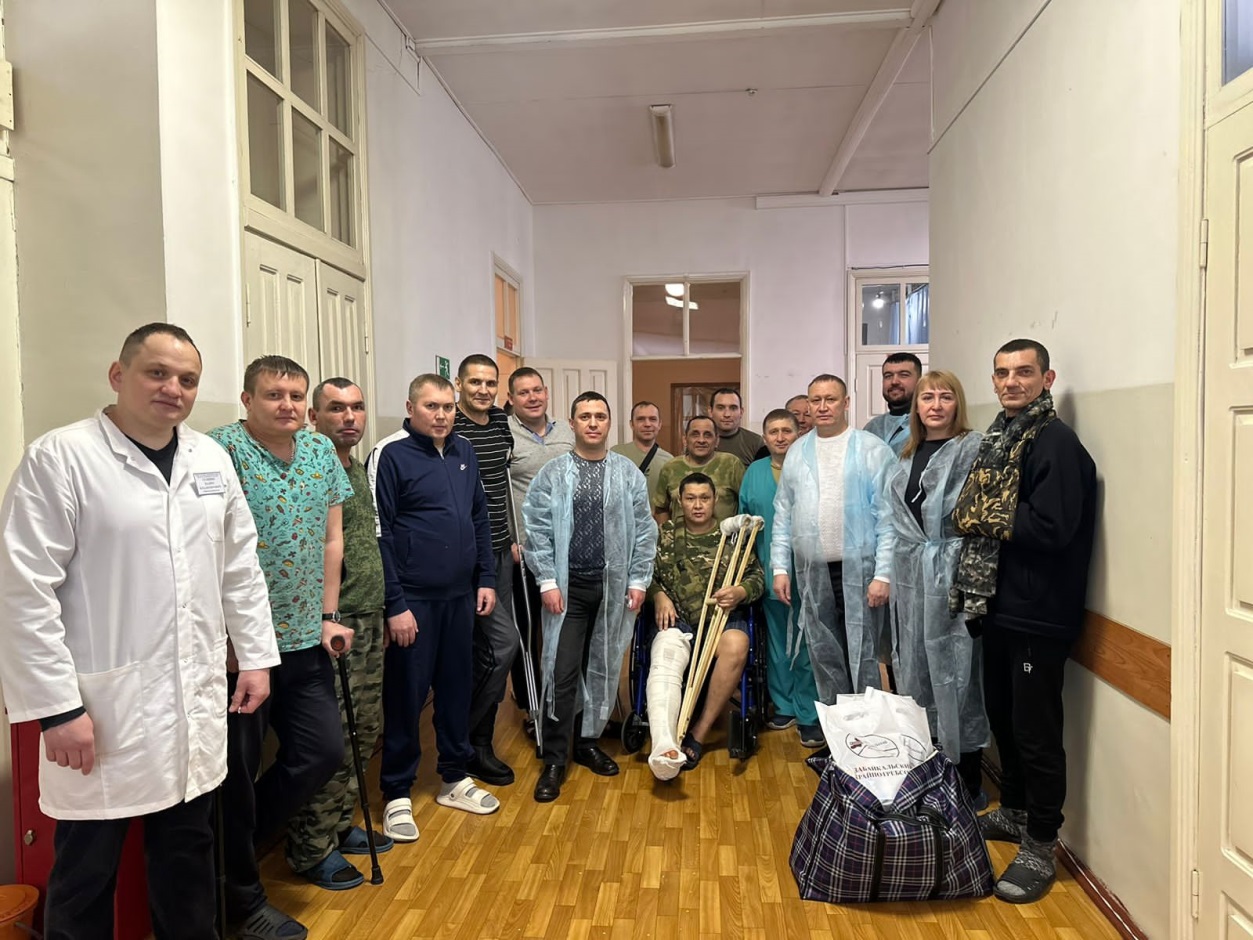 